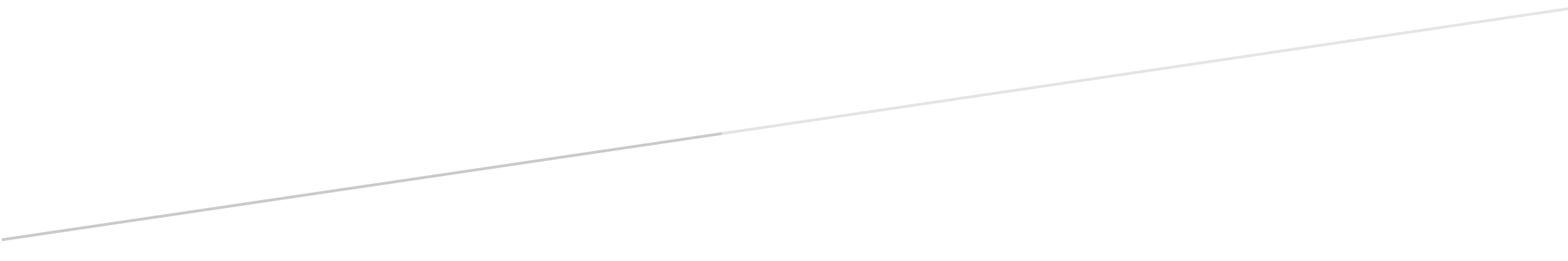 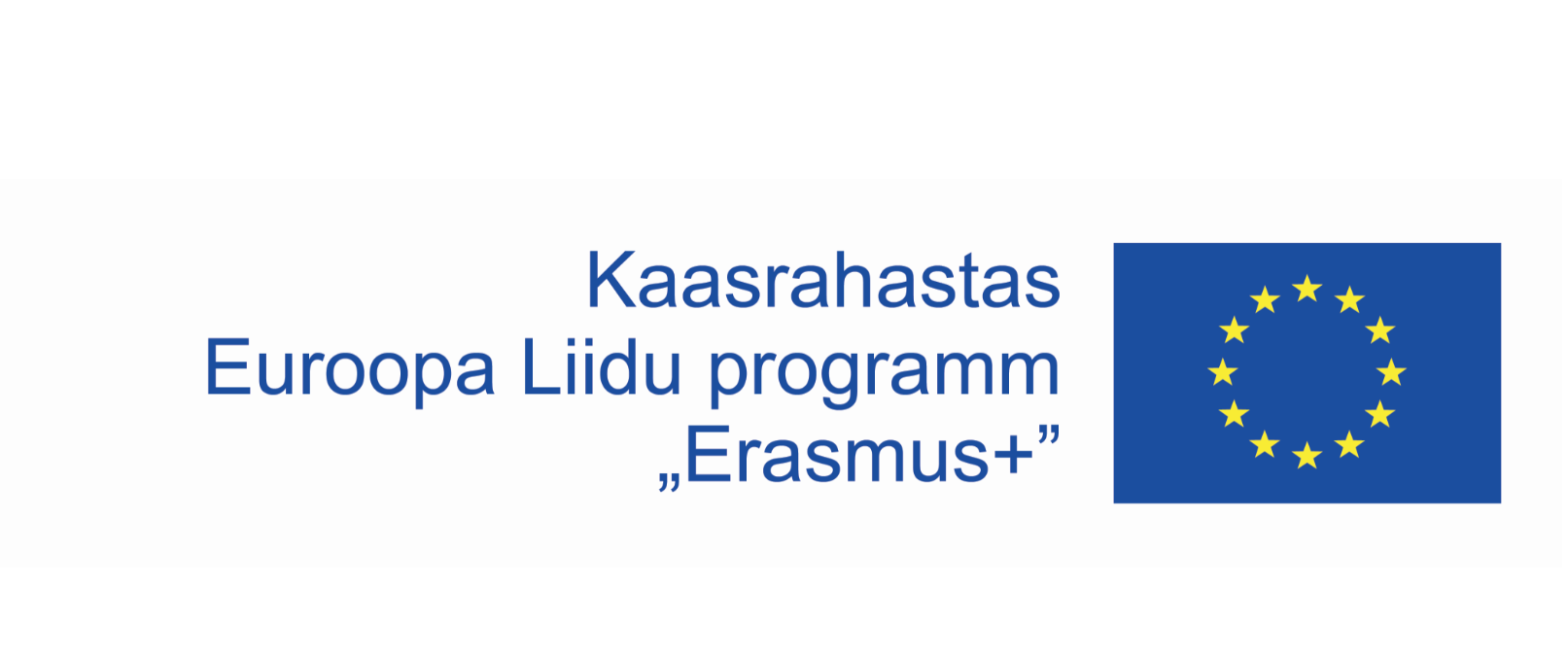 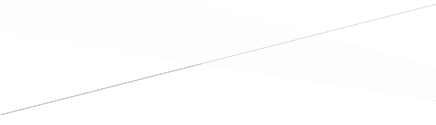 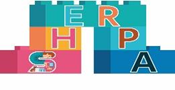 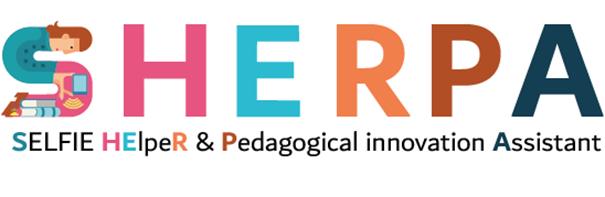 SisukordC. VÄLJATÖÖTAMINE	4D. HINDAMINE	8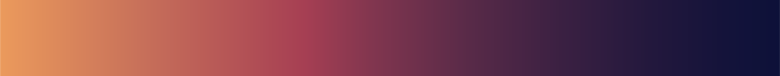 C. VÄLJATÖÖTAMINE D. HINDAMINE Kõigi tegevuste lõpetamise järel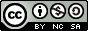 See materjal on avaldatud rahvusvahelise litsentsiga Creative Commons ‘Autorile viitamine, mitteäriline eesmärk, jagamine samadel tingimustel’ versioon 4.0.A. ETTEVALMISTUSEDA. ETTEVALMISTUSEDA. ETTEVALMISTUSED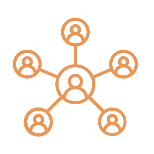 Tegevuskava loomise, seire ja hindamise eest vastutava koordineerimisrühma liikmed.KOOLI KOORDINEERIMISRÜHM…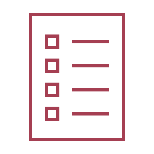 Digistrateegiate ja -praktikate hetkeolukorra kirjeldusSELFIE TULEMUSTE ÜLEVAADE…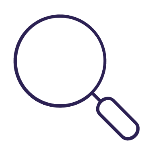 SELFIE valdkonnad ja küsimused, millele tähelepanu pööratePRIORITEEDID & EESMÄRGID... 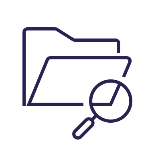 Muude uurimisvahendite ja - meetoditega seotud lisamaterjalid (nt fookusgruppidest, paneeldiskussioonidest, õpetajate ja/või õpilaste küsimustikest, ideedekastidest jm. saadud tulemused)LISAMATERJALID.........Β. KAVANDAMINEΒ. KAVANDAMINEΒ. KAVANDAMINEΒ. KAVANDAMINE#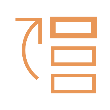 PRIORITEEDID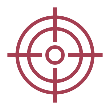 EESMÄRGID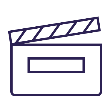 TEGEVUSEDTEGEVUSED1SELFIE valdkon(na)d…SELFIE küsimus(ed)…2SELFIE valdkon(na)d…SELFIE küsimus(ed)…3SELFIE valdkon(na)d…SELFIE küsimus(ed)…4SELFIE valdkon(na)d…SELFIE küsimus(ed)…TEGEVUS 1TEGEVUS 1TEGEVUS 1ÜLEVAADEÜLEVAADEÜLEVAADEPrioriteet:SELFIE valdkonnad & küsimused, mis vajavad tähelepanuEesmärk:Mida me soovime saavutada?Tegevuse kirjeldus:Mida on tarvis teha?Ajakava:Millal tegevus läbi viiakse ja lõpetatakse?ANALÜÜSANALÜÜSANALÜÜSMääratud vastutusalad:Kes tegevuste läbiviimise eest vastutab? Kes tegevusi läbi viia aitab? Kes jälgib tegevuste läbiviimist?Vahendid:Milliseid vahendeid on tarvis?Edukriteeriumid:Mis on tegevuse oodatavad väljundid?Seire- ja hindamismeetodid:Milliseid tööriistu ja meetodeid kasutatakse tegevuse edenemise seiramiseks ja hindamiseks?HINDAMINEHINDAMINEHINDAMINEOsalejad:Analüüsivad kommentaarid:Mil määral saavutati tegevuse eesmärgid? Kuidas õpetajad ja õpilased oma rolle sooritasid? Milliseid tugevusi ja nõrkusi tegevuse käigus tuvastati?Mis toimis ja mis ei toiminud?  Milliseid tegevuse eesmärkidega seotud muutusi õpetajad ja õpilased täheldasid? Kas on mingeid parandusettepanekuid?Kogutud tõendmaterjal:Milliseid tõendeid tegevuse läbiviimise ja hindamisega seoses koguti? (nt tunnikavad, esitlused, õpilaste  looming, küsimustikud, fotod, videod, jne)TEGEVUS 2TEGEVUS 2TEGEVUS 2ÜLEVAADEÜLEVAADEÜLEVAADEPrioriteet:Eesmärk:Mida me soovime saavutada?Tegevuse kirjeldus:Mida on tarvis teha?Ajakava:Millal tegevus läbi viiakse ja lõpetatakse?ANALÜÜSANALÜÜSANALÜÜSMääratud vastutusalad:Kes tegevuste läbiviimise eest vastutab? Kes tegevusi läbi viia aitab? Kes jälgib tegevuste läbiviimist?Vahendid:Milliseid vahendeid on tarvis?Edukriteeriumid:Mis on tegevuse oodatavad väljundid?Seire- ja hindamismeetodid:Milliseid tööriistu ja meetodeid kasutatakse tegevuse edenemise seiramiseks ja hindamiseks?HINDAMINEHINDAMINEHINDAMINEOsalejad:Analüüsivad kommentaarid:Mil määral saavutati tegevuse eesmärgid? Kuidas õpetajad ja õpilased oma rolle sooritasid? Milliseid tugevusi ja nõrkusi tegevuse käigus tuvastati?Mis toimis ja mis ei toiminud?  Milliseid tegevuse eesmärkidega seotud muutusi õpetajad ja õpilased täheldasid? Kas on mingeid parandusettepanekuid?Kogutud tõendmaterjal:Milliseid tõendeid tegevuse läbiviimise ja hindamisega seoses koguti? (nt tunnikavad, esitlused, õpilaste  looming, küsimustikud, fotod, videod, jne)Osalejad:Analüüsi edenemist: Kuidas SELFIE valdkondade/küsimuste osas edasi jõutud on?Hinda SELFIE PTK protsessi üldisemalt:Koordineerimisrühm võib paluda tagasisidet SELFIE HTK kõigist sammudest aktiivselt osavõtnutelt ning teistelt asjakohastelt huvipooltelt.Lisamaterjalid:Täiendavad materjalid tegevuste lõpetamisele järgnenud hindamisest.     (nt tagasiside koolipersonalilt, vanematelt, õpilastelt; SELFIE aruande tulemused, jne.)